Answer the questions. There is an example.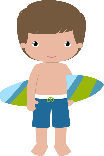 a)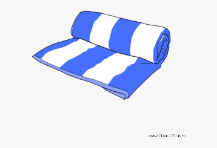 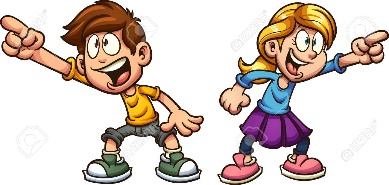 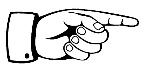 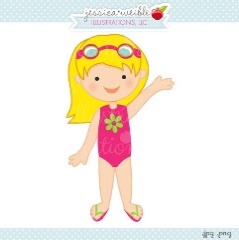 b) 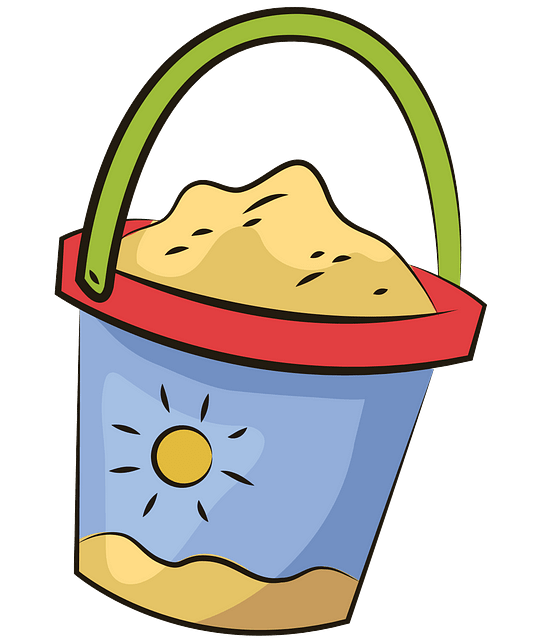 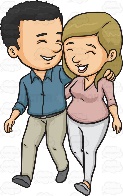 c) 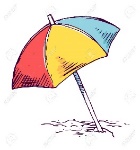 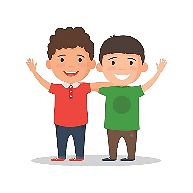 d) 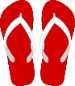 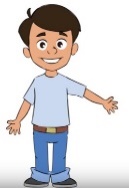 e)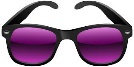 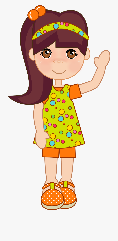 f) 	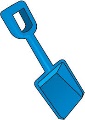 ANSWER KEYb) This is Mary’s bucket.c) That is my parents’ beach umbrella.d) These are the boys’ flip flops.e) Those are Jack’s sunglasses.f) This is Rose’s spade.Name: ____________________________    Surname: ____________________________    Nber: ____   Grade/Class: _____Name: ____________________________    Surname: ____________________________    Nber: ____   Grade/Class: _____Name: ____________________________    Surname: ____________________________    Nber: ____   Grade/Class: _____Assessment: _____________________________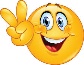 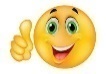 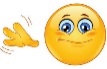 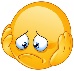 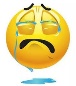 Date: ___________________________________________________    Date: ___________________________________________________    Assessment: _____________________________Teacher’s signature:___________________________Parent’s signature:___________________________